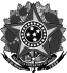 Ministério da EducaçãoSecretaria de Educação Profissional e TecnológicaInstituto Federal de Educação,Ciência e Tecnologia do Rio Grande do SulCâmpus ErechimFICHA DE AVALIAÇÃO DE ESTÁGIO Parte Concedente :_____________________________________________________________ Supervisor de Estágio Curricular:   ________________________________________________ Estagiário:____________________________________________________________________Cada item tem valor máximo um (1,0) ponto, totalizando a nota do aluno em no máximo de dez (10) pontos. ______________________________________ Assinatura Supervisor de Estágio*Esta ficha é confidencial e deve ser enviada pelo correio ou entregue na Coordenação de Extensão do Câmpus Erechim, pelo Supervisor de Estágio da Concedente, no endereço constante no rodapé.NotaCumprimento das atividades: a quantidade de tarefas e atividades cumpridas, considerando o Planejamento das Atividades do Estágio e as condições para sua execução.Desempenho nas atividades: a qualidade do trabalho realizado, tendo em vista o que você considera o desejável.Criatividade demonstrada: a capacidade de sugerir, projetar ou executar modificações ou inovações durante a realização das atividades do estágio.Conhecimento: domínio de conhecimentos técnicos ficou demonstrado no desenvolvimento das atividades do estágioInteresse e iniciativa: o aluno teve interesse e iniciativa para aprender e desenvolver novas habilidades no desenvolver das atividades do estágioAssiduidade e pontualidade: o aluno foi assíduo e pontual no cumprimento do estágio. Disciplina e Ética Profissional: as normas e regulamentos internos da Empresa foram cumpridos com disciplina e éticaSociabilidade: o aluno teve facilidade de se comunicar com os colegas e demais níveis gerenciais ao se integrar no ambiente de trabalhoCooperação: apresentou disposição de cooperar com os colegas no atendimento das atividades solicitadasResponsabilidade: o aluno foi responsável ao utilizar materiais, equipamentos e bens colocados à sua disposição, demonstrando o zelo necessário. 